AGENDARegular Session: September 27, 2023Pledge of AllegianceRoll CallPublic CommentsCommittee ReportsPROPERTY:  Chris PonchakPOLICE, FIRE and EMS:  Michael ZrenchakMotion to donate $1,200 to the Liberty Borough Fire Department for the cost of the stage for the Fall Festival.  LEGISLATION:  David SowaPARKS & RECREATION:  Janice MatyasovskyHalloween Parade will be on October 31, 2023.  There will be a Halloween Decorating Contest again this year.  3 winners will be chosen.HEALTH & ORDINANCE: Chris PonchakOrdinance for regulating dumpsters and portable storage units.  LIGHTS:  Michael Matlos FINANCE:  Elizabeth LapeMotion to Pay:  Bills for Ratification $ 250,151.11 and List of Bills to Pay $ 5,008.70 Bills for Ratification:List of Bills to Pay:PERSONNEL:  Tim SlossMotion to ratify hiring Christopher Abraham as a part-time police officer for the Liberty Borough Police Department.Motion to ratify hiring Michael Shook as a part-time police officer for the Liberty Borough Police Department.STREETS AND SEWERS: Tim SlossMotion to pay Smith and Loveless $153,905 for the new pump station.MAYOR’S REPORT:  Larry Sikorski, MayorSOLICITOR’S REPORT:  Matt RacunasENGINEER’S REPORT:  Don GlennMotion to adopt Resolution 2023-04 – Plan Revision for New Land Development.Motion to pay Nevaeh Pipe Bursting payment #1 in the amount of $51,339.60 for the inlet replacement project.  LSA grants applications are due September 1 through November 30, 2023 for demolition, infrastructure, purchase of vehicles and equipment, and engineering is also covered with no matching funds required. OLD BUSINESS:Council is asking for Letters of Interest for the Zoning Board (1 Seat).NEW BUSINESS:Keep Pennsylvania Beautiful / Fall Clean-up Day will be held on October 21st from 9am to 12pm behind the fire hall at 900 Haslage Street.   Motion to ratify accepting Singer Glass quote in the amount of $14,698 to replace the borough office, caucus room, and police department windows.   Mon Yough Area Chamber of Commerce is asking for donations of toiletries, towels, and clothing for the people who were displaced due to the fire at McKeesport Towers.    CORRESPONDENCE:Motion to accept the typed minutes from the August 23, 2023 meeting.Next meeting dates/times:  Work Session, Wednesday October 11, 2023 at 6:00 pm – Regular Session, Wednesday, October 25, 2023 at 6:00 pm.Motion to adjourn.	08/24/2023EFTADP [CHECKS]-12,124.2808/24/2023EFTADP-4,325.4109/01/2023EFTADP [INVOICE]-99.4109/06/2023EFTPA SCDU-82.5209/07/2023EFTADP [CHECKS]-10,888.8409/07/2023EFTADP-4,024.8609/19/2023EFTONE DIGITAL-20.0009/22/2023EFTADP [CHECKS]-11,242.9809/22/2023EFTADP [CHECKS]-1,959.0509/22/2023EFTADP-4,033.9209/22/2023EFTADP-521.4309/22/2023EFTPA SCDU-82.5209/13/20234587DUQUESNE LIGHT CO-3,531.4508/24/202312487AMERICAN WATER-79.0709/13/202312488DUQUESNE LIGHT CO-175.7909/13/202312489GLENN ENGINEERING & ASSOC-300.0009/13/202312490PA AMERICAN WATER-128,349.9209/13/202312491PA MUNICIPAL SERVICE CO-1,066.1709/13/202312492PA ONE-CALL SYSTEM INC-19.0409/21/202312493COMMONWEALTH OF PA-500.0008/24/202323509MCI-31.7208/24/202323510NAPA AUTO PARTS-187.9808/24/202323511Northern Tool & Equipment-9.9808/24/202323512ONE DIGITAL0.0008/24/202323513PA AMERICAN WATER-491.0808/24/202323514RC WALTER & SONS INC-116.9808/24/202323515RICOH USA-149.4208/25/202323516South Allegheny Fall Boosters Motion-200.0008/31/202323517AFLAC-223.3609/13/202323518AMERICAN LEGAL SERVICES-36.2009/13/202323519AMERICAN NATURAL SUPPLY LLC-3,380.4309/13/202323520AMTRUST NORTH AMERICA-3,886.0009/13/202323521AQUA FILTER FRESH INC-42.0509/13/202323522BUILDING INSPECTION UNDERWRITERS OF PA-110.0009/13/202323523COMCAST-449.7009/13/202323524DUQUESNE LIGHT CO-693.8809/13/202323525FIRST COMMONWEALTH BANK (CREDIT CARD)-1,909.9509/13/202323526FLYNN'S TIRE-1,194.0009/13/202323527Galvin Reporting Services Zoning minutes-35.0009/13/202323528GLENN ENGINEERING & ASSOC-16,483.5009/13/202323529JEFFERSON HILLS LAWN & EQUIP-90.0709/13/202323530KUSH KUSTOMS-1,740.3809/13/202323531Mark Fike Tax refund-64.0809/13/202323532MON VALLEY INDEPENDENT-979.6009/13/202323533MR JOHN-399.0009/13/202323534NATIONAL HYDRAULICS, INC0.0009/13/202323535O'REILLY AUTO PARTS-22.2709/13/202323536ONE DIGITAL-125.0009/13/202323537PA AMERICAN WATER-1,197.7009/13/202323538PA DEP-100.0009/13/202323539PC TIRE & FOAMFILL SPECIALISTS-344.5809/13/202323540PEOPLES NATURAL GAS-69.5809/13/202323541Pest b Gone-300.0009/13/202323542R A FOSTER & SON CO-103.5009/13/202323543RACUNAS LAW GROUP LLC-2,363.0009/13/202323544RC WALTER & SONS INC-59.8809/13/202323545RUSSELL STANDARD CORP-202.5009/13/202323546Safsecur LLC-822.1609/13/202323547SHERWIN WILLIAMS CO-35.4809/13/202323548STEEL RIVERS COG-2,050.0009/13/202323549T-MOBILE-175.8109/13/202323550Teresa Countryman LST refund-130.0009/13/202323551UPMC HEALTH PLAN-3,649.9709/20/202323552PA MUNICIPAL RETIREMENT SYSTEM-3,790.6609/20/202323553VOLUNTEER FIREMEN'S ASSOC OF LIBERTY-18,278.00-250,151.11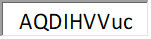 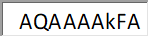 AMERICAN WATER09/01/2023400026445879.94Total AMERICAN WATER79.94MR JOHN09/15/2023INV-69942266.0009/15/2023INV-69941133.00Total MR JOHN399.00ORKIN EXTERMINATING09/22/2023245007438207.92Total ORKIN EXTERMINATING207.92PA AMERICAN WATER09/19/20231024-210033713752523.4509/19/20231024-21003015629921.8409/19/20231024-210034877260125.38Total PA AMERICAN WATER670.67RACUNAS LAW GROUP LLC08/01/202317452,184.00Total RACUNAS LAW GROUP LLC2,184.00RC WALTER & SONS INC09/21/202376653917.99Total RC WALTER & SONS INC17.99RICOH USA09/15/2023107625270149.42Total RICOH USA149.42SHERWIN WILLIAMS CO09/13/20235895-51,186.65Total SHERWIN WILLIAMS CO1,186.65VERIZON GARAGE09/09/2023450-731-927-0001-5358.11Total VERIZON GARAGE58.11WESTCOM WIRELESS INC09/14/2023119055.00Total WESTCOM WIRELESS INC55.00TOTALTOTAL5,008.70